ИП Хабарова Людмила Николаевнаг.  Воронеж,  свидетельство № 001671194ОГРН 30436652950075  ИНН 366500786608заявление.Прошу Вас рассмотреть возможность моего участия в организации досуга населения во время праздничных мероприятий, посвященных Дню города 2014 года.Предлагаемые товары и услуги: карнавальная продукция (мыльные пузыри, парики, разнообразные шляпы, флаги «Россия» разных размеров), тир-пейнтболл, аттракцион «Богатырь», аттракцион «Дартц».  Желательно предоставление 4 мест площадью (2*3) кв.м каждое. Подключения к электрической сети не требуетсяЦены умеренные: на аттракционы – от 100 рублей, на товары - от 50 рублей до 300 рублей. Все палатки новые. Соблюдение техники безопасности, чистоты и опрятный внешний вид рабочего места и продавцов гарантируем.Контактный телефон: 8-908-136-68-14– Наталья.Факс (8473) 243-91-02                                      21.07.14 г.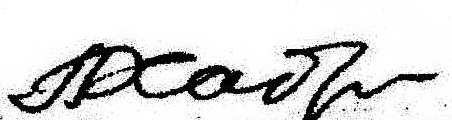 Хабарова Людмила Николаевна _________________